ПУБЛИЧНЫЙ ОТЧЕТмуниципального общеобразовательного учреждения                         «Средняя общеобразовательная школа №19 имени Л.А. Попугаевой»          за 2008/2009 учебный год.Вводная часть.2008-2009 учебный год в истории школы отмечен   как год значительных изменений финансово-экономической основы деятельности ОУ, год  ввода единственной допустимой формы государственной итоговой аттестации  выпускников – ЕГЭ. И если к введению ЕГЭ коллектив школы был подготовлен 8-летним опытом участия в эксперименте, то переход на нормативно - подушевое финансирование (НПФ) и новую отраслевую систему оплаты труда (НСОТ) потребовал проведения большой подготовительной работы, мобилизации всех ресурсов  и принятия кардинальных решений  в таких  болевых вопросах как  оптимизация штатного расписания и построение новой системы стимулирования персонала.  Параллельно  коллектив школы  решал текущие задачи, направленные на реализацию программы развития школы, принятые  на стартовом педагогическом совете (протокол №2  от 07.011.08)    Приоритетные задачи 2008/09 учебного года и пути их решенияОБЕСПЕЧЕНИЕ ОХРАНЫ ЗДОРОВЬЯ И БЕЗОПАСНОСТИ УЧАЩИХСЯЧЕРЕЗ: создание благоприятных условий  образовательного процесса,оптимальную организацию режима работы школы максимальное использование здоровье сберегающих ресурсов как материально-технических, так и образовательных.   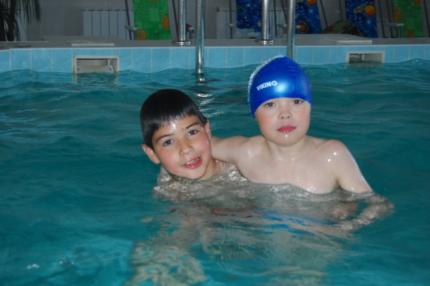 ОБЕСПЕЧЕНИЕ ДОСТУПНОГО  И КАЧЕСТВЕННОГО ОБРАЗОВАНИЯ   ЧЕРЕЗ:Расширение ассортимента образовательных услуг путем привлечения внебюджетных средств.Реализацию ОП «Школа педагогической поддержки», «Профильная школа».Инновационное развитие системы гражданско-общественного управления школы. Внедрение новых образовательных технологий и форм обученияПовышение эффективности здоровьесберегающей деятельности.ЭФФЕКТИВНУЮ ИНТЕГРАЦИЮ ИКТ В ОБРАЗОВАТЕЛЬНЫЙ ПРОЦЕСС  ЧЕРЕЗИспользование электронных учебников, ЦОР, ИНТЕРНЕТ-ресурсов.Освоение сетевых и дистанционных программ обучения.Внедрение ИКТ в сферу управления образовательным процессом.Развитие школьного сайта.Реализацию методической темы коллектива: «Информатизация образовательного пространства школы как технология повышения качества и доступности образования»ПОВЫШЕНИЕ ПРОДУКТИВНОСТИ ДЕЯТЕЛЬНОСТИ УЧЕНИКА, УЧИТЕЛЯ, ШКОЛЫ.  ЧЕРЕЗ: 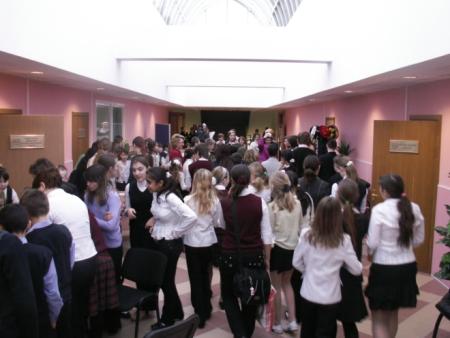 Максимально эффективное распределение стимулирующей части ФОТРеализацию родительских проектовРазвитие проектной деятельности УЧИТЕЛЕЙ и УЧЕНИКОВАпробацию новых форм и процедур аттестации учителейВнедрение мероприятий школьной программы экономии тепло-энерго-водоресурсов. ПОВЫШЕНИЕ ИНВЕСТИЦИОННОЙ ПРИВЛЕКАТЕЛЬНОСТИ ПУТЕМ ФОРМИРОВАНИЯ ПОЗИТИВНОГО ИМИДЖА ШКОЛЫЧЕРЕЗ: 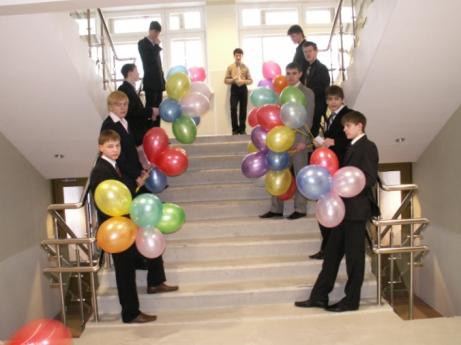 Проектирование структурных компонентов имиджа школыОформление школьного музеяФормирование банка отзывов от учащихся, родителей, выпускниковИспользование всего спектра РR-деятельности: публичных докладов, выставок, семинарах, презентаций и т.д.Основная частьОбщая характеристика.МОУ «СОШ №19»   открыта  в 1971 году и начала свою работу в п. Надежный (ныне микрорайон г. Удачного).  В сентябре 2007 года школа переехала в новое современное здание в мкр. Новый город . В этом же году ей было присвоено имя Л.А. Попугаевой – геолога -первооткрывателя якутских алмазов. В настоящее время образовательной учреждение действует на основании:  Устава  МОУ «СОШ №19 им. Л.А. Попугаевой»  (ОГРН  № 1031401520336 от 11.02.2003 г. ЕГРН ), имеет государственную лицензию  (рег.№210 от 24.08.09), аккредитацию (рег.№346 от 22.03.06)Школа в цифрах.На 01.09.08   в 26 классах обучалось 640 учащихся, проживающих как в районе школы, так и приезжающие из п. Полярный и п.Надежный. В связи со значительной миграцией населения города (сезонные отпуска родителей, отъезд из районов Крайнего  Севера) наблюдается колебание численности школьников в течение года.Средняя наполняемость классов в целом по школе составляет   24  ученика.Динамика охвата разными формами получения образования,  обеспечение всеобуча. Обеспечение равенства образовательных возможностей учащихся (ФЗ «Об образовании ст.10)3.2.Структура управленияУправление школой строится на принципах единоначалия и самоуправления. Высшим органом самоуправления  ОУ является Управляющий Совет МОУ СОШ №19.  Председатель Управляющего Совета – Евсеев Сергей Владиславович.  Непосредственное управление учреждением осуществляет директор -  Багдасаева Ольга Петровна, назначенная приказом начальника Мирнинского РУО №101/к от 02.09.98 года. Согласно Уставу, интересы  родителей  в структуре управления представляет общешкольный родительский совет (председатель Ночевный Игорь Викторович),  учеников – ученический Совет.  Президент ученического Совета  – Галайчук Тарас ученик 10 класса. Нормативно-правовая основа деятельности всех органов общественно-государственного управления, закреплена структура системы, определены и разделены полномочия.3.3. Реализуемые учебные программы. Режим обучения. В 2008/09 учебном году  образовательная деятельность школы строилась на основе  БУП РС(Я)-2004  по учебным программам,  прошедшим  государственную аккредитацию МО РС(Я).  Задачей педагогического коллектива было не только обеспечение  Государственного образовательного стандарта, но  реализация образовательного заказа семьи.  Кроме этого для обеспечения обязательного предшкольного обучения  в  школе работал «Центр развития способностей дошкольника», где прошли обучение 42 ребенка. Приоритеты региональной системы образования в обеспечении патриотизма, здоровья и безопасности учащихся так же нашли отражение  в школьном  учебном плане  в виде 3 часов физической культуры и 1 час ОБЖ в 5-11 классах, 1час краеведения.   Режим работы школы предусматривал: Подвоз учащихся из микрорайона  Надежный в течение учебного года производился автобусом «Школьник», предоставленным  Администрацией МО «Город Удачный», по согласованному расписанию. Школьники из п. Полярный пользовались городским транспортом и были 100% обеспечены бесплатными проездными билетами.3.4.Условия обучения.3.4.1.Материально техническая базаЗдание школы типовое, 3х этажное, постройки 2007 года.  В распоряжении учащихся 25 учебных кабинетов, 5 лабораторий, 3 спортивных зала, бассейн, 2 зимний сада, столовая, оснащенный медпункт. Активно эксплуатируются современная система вентиляции, пожарооповещения, видеонаблюдения. Условия обучения полностью удовлетворяют требованиям надзорных органов, о чем свидетельствуют:Акт проверки готовности к 2008/09 учебному году от 15.08.2008г.,Акт готовности к работе в осеннее - зимний период 2008-2009 годов от 22 августа 2008 г.Разрешение Роспотребнадзора на образовательную деятельность 14.03.13.000.м.000075.05.09 ОТ 12.05.09 Санитарно-эпидемиологическое заключение о соответствии требованиям   медицинского пункта №14.03.05.000.м.000076.05.09 от 12.05.09Заключение  о соблюдении на объектах требований пожарной безопасности №000483 от28 апреля 2009 г.Санитарные паспорта на кабинеты информатики №19 и №20 от 04.05.09г.Оформлены и согласованы в ТО УФС  РС(Я) по надзору прав потребителей перспективное меню и расписания учебных занятий на 1 и 2 полугодие.Оформлены устав (ОГРН 1031401520336 ГРН 2091433000778 от 30.01.09), Свидетельство о государственной регистрации права на собственность (14-АА 537343 от 28.05.09) 3.4.2. Кадры 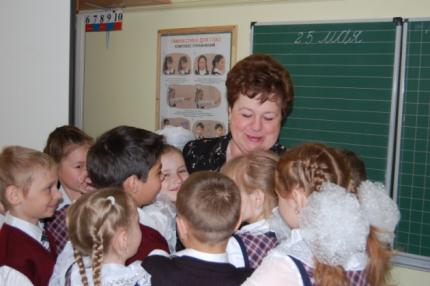 В  2008-09 учебном году  в рамках требований НСОТ, была проведена оптимизация штатного расписания школы. Общее количество ставок сократилось на 50%, были сокращены: социальный педагог -1, организатор-1,5, ГПД-1, психолог -1, персонал школьного бассейна – 3, персонал школьной столовой – 6, уборщицы – 21.   Несмотря на жесткие условия, фактически был уволен   по сокращению 1 человек (психолог). Остальные ставки были вакантны, заняты совместителями или  освобождались в связи с отъездом работников.  Содержание персонала школьного бассейна и оплату уборки площадей здания школы взял на себя Учредитель, для организации школьного питания был заключен договор С ООО «Татьяна». Состав педагогических работников школы по стажуСостав педагогических работников по  уровню образованияСреди 51 педагога  38  учителей.  Обучаются заочно – 4 педагога.   Молодых специалистов - 2   Педагогические кадры  укомплектованы  за исключением  временной вакансии учителя информатики.  Обеспечение стандарта производилось за счет учителей – совместителей. Педагогический коллектив имеет свои традиции, отношения  между педагогами неформальные и теплые, возникающие конфликты и проблемы разрешаются только конструктивно и открыто. Все это благоприятно сказывается на общем укладе школы и позитивно влияет на результативность.Динамика  уровня квалификации педагогических кадров ( в % к общей численности).Внебюджетное               финансирование.Осуществлялось через поступление денежных средств от оказания платных образовательных услуг (работа центра развития способностей дошкольника «АБВГДейка») и благотворительные целевые пожертвования, производимые как отдельными частными лицами, так и объединениями родителей, выпускников, горожан. Благотворительные целевые средства переводились на счет школы, нефинансовые  поступления (ценные подарки, книги, призы) вручались дарителями персонально. Так 20.06.09 выпускникам  золотым и серебряным медалистам были вручены нетбуки и мини - компьютеры  от администрации города и Удачнинского ГОКа.Платные образовательные услуги оказываются, по тарифам, утвержденным  Учредителем (Управлением ценовой политики Администрации МО «Мирнинский район») на основании  положения. Расход внебюджетных средств регламентировался Управляющим советом школы по представлению директора.Воспитательная работа и  социально-психологическое сопровождение детей. 4.1. Приоритетные задачи воспитательной службы:Повышение качества и эффективности социально-психологического сопровождения школьников Усиление патриотического направления воспитательной работы Актуализация и поддержка  среди школьников  модели гражданского поведения на основе  развития системы  детского  самоуправления. Создание условий  и пространства для личностной реализации детей вне учебных занятийПовышение продуктивности  воспитательной работы    - переход на проектную  форму  деятельности. Развитие умений детей работы в команде.Поиск путей повышения эффективности работы классных руководителей в условиях НСОТ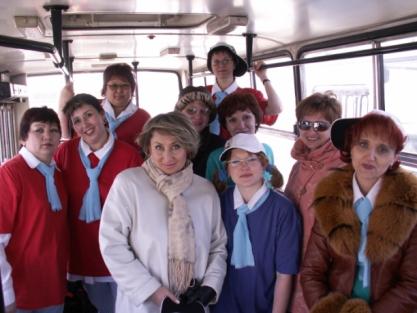 Состав воспитательной службыЗаместитель директора по воспитательной работе – 1Социальные педагоги – 3Психолог – 1Логопед – 14.2. Нормативно-целевая основа воспитательной деятельности(концепция воспитательной работы, воспитательные программы, календарный план воспитательной работы, номенклатурная документация классных руководителей и т.д.) – в полном объемеИспользуемые воспитательные технологии.Технология самосовершенствования личности (авт. Г.К. Селевко)Технология педагогической поддержки (авт. О.С. Газман)Технология проектной деятельности  (авт. Дж. Дьюи ,  В.Х.Килпатрик.,  С.Т.Шацкий) – одна из ведущих воспитательных технологий в школе в 2008-09 уч.годуГодовой цикл традиционных школьных СО-БЫТИЙ.4.3. Уровень квалификации педагогов-воспитателей, кл/ руководителейВсего классных руководителей – 26Итоги обработки анкет «Классный руководитель глазами родителей» ( по 3-х бальной шкале).Приняло участие в анкетировании –  73% родителей 1-11 классов Средний балл по классным руководителям школы  – 2,5, т.о. уровень удовлетворенности родителей качеством работы классных руководителей - 83% (выше среднего). Классный руководитель 7Б класса Калиниченко Ирина Павловна – по результатам анкетирования родителей и учащихся стала лидером рейтинга.  По решению Управляющего совета во время ежегодной школьной церемонии «Лучшие из лучших-2009»ей был вручен сертификат «Признание-2009» и   ценный подарок. 4.4. Управление и организация воспитательной деятельности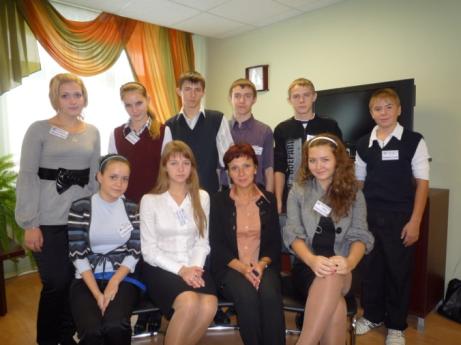 Динамика привлечения учащихся к работе органов ученического самоуправленияСтатистика наглядно показывает значительный рост активности детского самоуправление за 2008/09 учебный год,  что, по мнению педагогического совета школы, является следствием широкого использования в воспитательной работе ПРОЕКТНОЙ формы деятельности. 4.5.Кружковая работа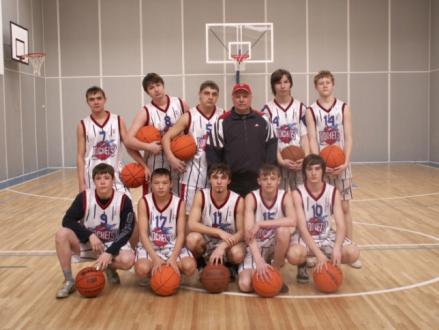 Общий охват учащихся занятиями в кружках, секциях и студиях (в динамике)Общая информация  по охвату учащихся кружковой  и секционной работой в школе и за её пределами  (2008 – 09 учебный год)4.6. Фоновый уровень культуры учащихся.Диагностика фонового уровня культуры учащихся  старших классов является основой для оценки эффективности воспитательной работы. В  течение ряда лет приоритетными ценностями наших школьников являются «СЕМЬЯ» и «ЗДОРОВЬЕ»Оценка уровня сотрудничества в классных коллективах показала, что по сравнению с прошлым учебным годом наблюдается положительная динамика,  что говорит о постепенной адаптации вновь прибывших учащихся из других ОУ.4.7. Профилактическая работа. В течение 2008-09 учебного года Постоянно работал школьный наркопостПроведено заседаний Совета профилактики –  8 (рассмотрено материалов –  71)(1 заседание совместно с родителями «Предоставление бесплатного и льготного питания учащимся из многодетных, малообеспеченных, неблагополучных семей и учащимся, состоящим на опеке»)Проведено рейдов на дому – 20 (охвачено – 215 чел.)Проведено индивидуальных бесед с учащимися и их родителями – 311Рассмотрено материалов на комиссии по делам несовершеннолетних – 57из них:неуспеваемость и пропуски по неуважительным причинам- 39 чел.бродяжничество – 5 чел.распитие спиртных напитков – 9 чел. общественно опасное деяние – 4 чел.4.8. Ключевое дело года -                              Фестиваль социально-значимых проектов  «Я – Гражданин»Приняли участие – 15 классовПредставлено проектов – 14 «Лучший проект по версии детского жюри» - 10-й класс «Шеф-центр «Смена»«Лучший проект по версии взрослого жюри» - 7Б класс «Сменка»Система гражданско-общественного управления школыШкола по праву гордится действенной системой гражданско-общественного управления.Динамика удельного веса решений принимаемых с привлечением органов гражданско-общественного управления школой.Результаты обучения и функционирования по итогам 2008/09 уч. года.6.1.Мониторинг результативности обучения, обеспечение сохранения контингента учащихся  (протокол педагогического совета №8 от 25.05.09)Причины неусвоения программы:  бродяжничество.В динамике нескольких  лет наблюдается стабильность успеваемостиВыводы:   Анализ статистических данных показывает:  Несмотря на большой приток учащихся из других школ, в  целом по школе отмечено небольшое повышение качества:  за счет повышения в  начальных и старших классах, однако заметно снижение качества по группам классов 5 - 9; незначительное повышение среднего балла в сравнении с прошлым годом;Результаты итоговой аттестации 2008-2009 учебного года (протоколы педагогических советов  №9 от 13.06.09, №10 от 17.06.09)Академические показатели  11-х классов (42 выпускника)Академическим показателем качества знаний выпускников 11-х классов стал результат  обязательных экзаменов для всех выпускников по русскому языку и математике, проводимый  в форме ЕГЭ. При анализе результативность оценивалась в сравнении с районными показателями. Выпускники 11-х классов показали высокий уровень подготовки по русскому языку (3 место в районе) и  по математике (5 место в районе). Все выпускники прошли установленный законом ценз на получение аттестата.Результаты экзаменов по выбору в форме ЕГЭ в 11 классахРезультаты выпускников полностью подтвердили внутреннюю (школьную) оценку качества их знаний по предметам. Особенно напряженными стали выпускные экзамены для 4 претенденток на медали: Золотые медалистки: Дюсупова Диляра, Гатауллина Рузанна.Серебряные медалистки: Гарипова Румия, Багдасаева Юлия.По результатам испытаний выпускницы полностью подтвердили свое право на поощрение «За особые успехи в учении», набрав отличные баллы по основным экзаменам и экзаменам по выбору. Дюсупова Диляра в ЕГЭ по русскому языку набрала 100 баллов. Все медалистки  поступили на бюджетные отделения крупнейших вузов страны:Дюсупова Диляра -  Казанский государственный университет.Гатауллина Рузанна -  Казанский государственный университет.Гарипова Румия – Казанский государственный университет.Багдасаева Юля - С-Петербургский государственный университет. Академические показатели выпускников 9-х классов	Обязательными предметами итоговой аттестации  выпускников 9-х классов традиционно являются экзамены по русскому языку и математике, которые могут стать академическими показателями успешности  учащихся.Общие результаты экзаменов в 9 классах Коэффициенты выпуска.Информатизация образовательного процесса.Вот уже второй год в школе успешно реализуется программа информатизации. В педагогическом сообществе района школу знают как ОУ широко использующее ИКТ ресурсы в учебном и воспитательном процессе. В 2008-09 учебном году коллектив продолжил работу по методической теме «Информатизация  образовательного  пространства  как технология достижения качества и доступности образования», активно  участвовал в конкурсах различных уровней.Главное в школе – ребенок и урок , поэтому  основной задачей  стало внедрение в практику работы школы  уроков и занятий с применением ИКТ – ресурсов.. В настоящее время  педагогами школы используются на уроках, занятиях элективных курсах, классных часах следующие способы использования ИКТ – ресурсов:наиболее активно ИКТ – ресурсы используются на уроках  в начальной школе, иностранного языка, математики, географии, биологии, черчения,  ИЗО.	По результатам анкетирования  выявлено, что практически всем ученикам очень нравятся уроки с применением ИКТ, так как «материал лучше запоминается, интереснее стало на уроках, много успеваем сделать …», особенно учащиеся  выделяют уроки с применением  Интернет – ресурсов и электронных учебников. Настоящим сюрпризом стало торжественное открытие  в мае 2009 года  школьной информационно-справочной системы на основе СЕНСОРНОГО КИОСКА. Теперь вся НОРМАТИВНО-ПРАВОВАЯ  и справочная информация для учащихся и родителей стала более доступна.Обеспечение условий обученияЗаключениеОценивая исполнение приоритетных на 2008-2009 учебный год задач, можно констатировать, что в их решении администрации и коллективу школы удалось полностью использовать имеющиеся в наличие кадровые, материально-технические и финансовые ресурсы. Все поставленные задачи были успешно решены, выявлены проблемы, определены перспективы дальнейшего развития. Авторская группа составителей публичного отчета:Багдасаева О.П. – директор МОУ СОШ№19 им. Л.А. ПопугаевойОлькова Л.К. – замдиректора по НМРГончарова Е.В. – замдиректора по УВРМатвиевская А.В. – замдиректора по ВРПавленко Т.В. – главный бухгалтерАканова Р.Б. – старший соцпедагогПри техническом содействии Багдасаева В. В. – замдиректора по ШИСДоклад представлен на сайте МОУ «СОШ №19 им. Л.А. Попугаевой»www. skola19. netСоциальный паспорт школы 2008-2009 учебный годСоциальный паспорт школы 2008-2009 учебный годМногодетных семей32 (в них 60детей)Неблагополучных семей12 (16 детей)+Детей из малообеспеченных семей82 +(увеличение)Детей инвалидов11 – (уменьшение)Находятся на ОПЕКЕ11 +Детей группы риска32 +!на учете в ПДН24 +            на внутришкольном учете26 +Неуспеваемость, пропуски уроков, бродяжничество7Кражакурение, пропуски уроков по неуважительным причинамраспитие спиртных напитков общественно опасное деяние           6751охват учащихся  различными формами обучения в 2008-09 учебном годуохват учащихся  различными формами обучения в 2008-09 учебном годудневная 640вечерняя  (очно - заочная)-индивидуальное обучение15экстернат3Всего классовРеализуемые программы основного обученияКоличество классов обучающихся по программамРеализуемые программы дополнительного обученияПредшкольное обучение2 группы«Школа 2100» для дошкольниковНачальная школа1 ступень10«Школа 2100»«Школа России»46информатика, краеведение.Основная школа 2 ступень13Общеобразовательные программы  12в 9 классах  предпрофильная подготовка  на основе (ИУП)Средняя школа3 ступень3Универсальный профиль4100% ИУППродолжительность учебной неделиКоличество смен1 классы5-тидневка1 смена2-4 классы6-тидневка2 смены5-11 классы6-тидневка1 сменаВо второй половине дня в рамках  ОП «Школа полного дня» реализовывались программы дополнительного образования, работала группа продленного дня для 1-4 классов.Во второй половине дня в рамках  ОП «Школа полного дня» реализовывались программы дополнительного образования, работала группа продленного дня для 1-4 классов.Во второй половине дня в рамках  ОП «Школа полного дня» реализовывались программы дополнительного образования, работала группа продленного дня для 1-4 классов.Всего работников УчителейАУП и вспомогательного педперсоналаспециалистовМОП  (обслуживающий персонал)Приняты на работу  в 2008/09 учебном годуИз них педагоговПрибыли по вызовуУволились в 2008/09 учебном годуИз них педагоговПерешли в другие школыПерешли в другие отраслиВыехали за пределы района663811897-1--1-Молодые специалистыдо 2 летот 2 до 5 летот 5 до 10 летот 10 до 20 летсвыше 20 лет24351819высшееНеполное высшееСреднее педагогическоеСреднееспециальное39235Имеют званияКол-воФ.И.О. педагоговФ.И.О. педагоговЗаслуженный учитель РФ1Галина С.С.Галина С.С.Почетный работник общего образования РФ3Олькова Л.К., Бондаренко Л.М.,Лихогодина Н.А., Санникова Т.В.,Олькова Л.К., Бондаренко Л.М.,Лихогодина Н.А., Санникова Т.В.,Отличники народного просвещения РФ2Олькова Л.К., Галина С.С.Олькова Л.К., Галина С.С.Отличники образования РС(Я)7Багдасаева О.П., Гончарова Е.В., Яковлева А.С., Реутова Л.В., Ольков В.И., Матвиевская АВБагдасаева О.П., Гончарова Е.В., Яковлева А.С., Реутова Л.В., Ольков В.И., Матвиевская АВЛауреаты грантов Президента РС(Я)2Ольков В.И., Ефанов  А.В.Ольков В.И., Ефанов  А.В.Уровень квалификацииУровень квалификацииУровень квалификацииВысшая   категория13/4 -34,7%13/4 -34,7%Первая категория14/2 -32,6%14/2 -32,6%Вторая категория10 – 20,4%10 – 20,4%Базовая категория14 -28,6%14 -28,6%всего51 педагог51 педагогПоступленияСумматыс. руб.Израсходовано по решению управляющего советаСумматыс.рубНа какие цели1Благотворительные целевые пожертвования на развитие школы.42,941,5Стипендии учащимся отличникамГранты призерам школьного конкурса социальных проектов Приобретение мячейФинансирование школьной команды КВНПодарки участникам церемонии  «Лучшие из лучших 2009», Фестиваль  «Я - Гражданин»41,52Оказание платных образовательных услуг16,410, 5Организация школьных праздников, оплата транспортных расходов по доставке оборудования, возмещение кассовых расходов 1 четвертьПраздник «Здравствуй, школа!» Праздник «Учитель, перед именем твоим…»Ученическая конференцияРодительская конференцияПосвящение в школярыОсенний марафон2 четвертьШкольная лига КВНАкция «Танцуй ради жизни»Новогодний калейдоскоп3 четвертьВечер встречи выпускниковДень св. ВалентинаПрощание с АзбукойДень защитника ОтечестваДень ВесныДень школьного самоуправления4 четвертьФестиваль социально-значимых проектов «Я – гражданин»Акция «Подарок ветерану»Церемония «Лучшие из лучших»День ДетстваПоследний звонокВыпускные вечераКласс Классный руководитель Средний балл Класс Классный руководитель Средний балл 1А Гурьева И.Г 2,5 6А Кравченко Н.Ю 2,5 1Б Иванова Н.В 2,6 6Б Прилепа О.В 2,7 2А Дронова О.В 2,3 6В Реутова Л.В 2,7 2Б Вайнер А.Е 2,7 7А Храмова Г.П 2,3 2В Холоднюк Р.Г 2,4 7Б Калиниченко И.П 2,8 3А Сорокина Е.Н 2,5 8А Доржиева Т.К 2,0 3Б Лихогодина Н.А 2,6 8Б Цымбалова Т.В 2,6 3В Контанистова Л.Ф 2,3 8В Шведченко В.И 2,2 4А Липатова Г.В 2,4 9А Демидова А.А 2,1 4Б Буряченко Т.В 2,6 9Б Дроботенко Л.И 2,2 5А Багдасаева М.А 2,7 10-й Ефанов А.В 2,55Б Ефанова Е.Ю 2,6 11А Прут С.Н 2,8 5В Яхункина И.К 2,5 11Б Цыганкова Г.Н 2,8 Центры ученического самоуправления школыКоличество участниковКоличество участниковКоличество участниковЦентры ученического самоуправления школы2006-072007-082008-09Общее количество учащихся505665613Ученический Совет «Точка зрения»999Совет старшеклассников (8-11 классы)121821КВН-клуб202248НОУ «Магистр»121616Педотряд «Дублер»233637Спортклуб «Виктория»252965Совет правопорядка71216Школьный радиоузел «На своей волне»-66Пресс-центр «Зеркало»101414Детский Совет141616ИТОГО:13226%17827%24841%направленияСекции, студии (внутришкольные)Спортивно-оздоровительноеВолейбол, баскетбол, теннис, ОФПЭстетическо-прикладноеСтудии «Чудеса своими руками», «Бумажные фантазии», «Капитошка»Профессиональная пробаПресс-центр «Зеркало»Педотряд «Дублёр»Радиоузел «На своей волне»Ди-джей группаНОУ «Магистр»Клуб КВНУчебный годВсего уч-сяОбщий охват в кружках и секцияхХудож-прикладнХудож-эстетТехничтворчСпорт.За пределами школыНигде не охвачены2006-07505471 - 93%42 – 8%15 – 4%44 – 8%184 – 36%186 – 37%34 - 6%2007-08665721 – 108%69 – 10%64 – 10%136–20%241 – 36%211 – 32%26 – 4%2008-09613731 – 119%67 – 11%81 – 13%87 – 14%68 – 11%428 – 70%24 – 4%направлениеНачало учебного годаКонец учебного годатенденцияОбщее количество учащихся639 чел613 челВ основном ученики школы стабильно посещают кружки и секцииСпортивные 281 -  43%269 – 44%В основном ученики школы стабильно посещают кружки и секцииТворческие 142 – 22%128 – 21%В основном ученики школы стабильно посещают кружки и секцииТехнические 61 – 10%63 – 11%В основном ученики школы стабильно посещают кружки и секцииДругие256 – 40%271 – 44%В основном ученики школы стабильно посещают кружки и секцииИТОГО:740 – 115%731 – 119%В основном ученики школы стабильно посещают кружки и секциигоды9-е классы11-е классы2006-20071 место         семья2 место         здоровье3 место        свобода4 место         друзья5 место         деньги1 место         собственная жизнь2 место         семья3 место         свобода4 место         здоровье5 место         деньги2007-20081 место         здоровье2 место         семья3 место        свобода4 место         друзья5 место         деньги1 место         семья2 место         здоровье3 место         собственная жизнь4 место         свобода5 место         деньги2008-091 место         семья2 место         здоровье3 место         друзья 4 место         деньги5 место         свобода1 место         собственная жизнь2 место         семья3 место         здоровье 4 место         свобода5 место         деньгиПоказатели степенизрелости выпускников9-е классы9-е классы9-е классы11-е классы11-е классы11-е классыПоказатели степенизрелости выпускников2006/072007/082008/092006/072007/082008/09Готовность к самостоятельной познавательной деятельности75%73%88%86%88%91%Готовность к самостоятельному выбору профессии 73%71%89%90%93%93%Готовность к самостоятельному быту71%69%75%70%73%91%Готовность к рациональному проведению досуга 85%81%86%86%88%77%Готовность сохранять собственное здоровье90%87%89%95%94%86%Готовность к общественной жизни85%83%79%90%95%80%Общий процент зрелости выпускников79%77%84%86%88%86%№Уровень сотрудничества в классных коллективах (тест «Тусовка»)2006-072007-082008-091.9-е классы57%54%56%2.11-е классы64%62%63%№классНазвание проектаруководитель1.2Б«Живые коробочки», «День варенья» Вайнер А.Е.2.5А«Как прекрасен этот мир»Багдасаева М.А.3.5В«Зелёная школа»Яхункина И.К.4.6А, 6Б«Школьный музей – гостевая книга»Кравченко Н.Ю., Прилепа О.В.5.6В«Моя семья»Реутова Л.В.6.7А«Создай портфолио»Храмова Г.П.7.7Б«Сменка»Калиниченко И.П.8.8А, 8В«Никто не забыт, ничто не забыто…»Шведченко В.И., Доржиева Т.К.9.8Б«Наша жизнь»Цымбалова Т.В.10.9А«9 – А-д»Демидова А.А.11.9Б«Прочитай-ка»Санина Наталья12.10-й«Шеф-центр «Смена»Галайчук Тарас13.11Б«Школьный кинозал»Цыганкова Г.Н.Центры общественного самоуправления школы2005-20062008-2009Конференции и АССАМБЛЕИ родительской общественностиОбсуждение:текущего Учебного плана школы, плана УВР на год, режима работы школы, форм социального партнерства, итогов совместных мероприятий, родительских проектов.Обсуждение:текущего Учебного плана школы, плана УВР на год, режима работы школы, форм социального партнерства, итогов совместных мероприятий, родительских проектов.Конференции и АССАМБЛЕИ родительской общественностиУтверждение:Стоимости школьного питанияУсловий пользования ООФУЛ (общеродительского обменного фонда учебной литературы)Режима работы школы на перспективный учебный годОРС (общешкольный родительский совет)Согласование: Режима работы школы, расписания учебных занятий, стоимости школьного питания, условий пользования ООФУЛСогласование: Режима работы школы, расписания учебных занятий, стоимости школьного питания, условий пользования ООФУЛОРС (общешкольный родительский совет)Утверждение:Списков детей льготной категории.Списка 3 лучших классных родительских комитетов (РК) школы  для награждения «Вымпелом им. С.К. Толстякова». Списка РК – победителей в этапах реализации родительских проектов. О целевой благотворительной помощиПеречня учебников допущенных  к использованию в школе на будущий учебный годУС (управляющий Совет школы) Принятие нормативных актов«Положения о внешнем виде учащихся» (о школьной форме)«Положения о правилах пользования сотовыми телефонами» и др.«О распределении 14%  до 01.09.08»«О переходе на НСОТ»«Положения о распределении стимулирующей части ФОТ школы»УС (управляющий Совет школы) Утверждение:Кандидатур учащихся и педагогов для поощрения и для участия в республиканских и районных конкурсных мероприятиях 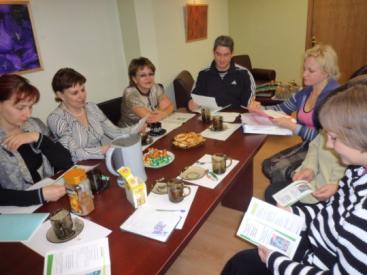 Сметы расхода целевых благотворительных средств, направленных «на развитие школы»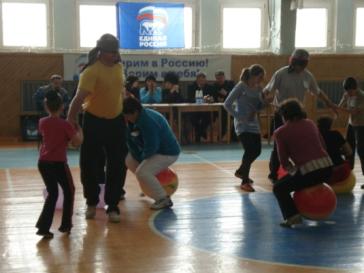 ступени обучения% успеваемость% качествосредний баллкол-воотличниковкол-во«осенников»кол-во «второгодников»1-410044,43,8102нет5-999,924,53,869110-1110030,13,84нетнетпо школе10032,13,820111Объект сравнения2004-052005-062006-072007-082008-09Кол-во детей в школе571566489649615Кол-во классов3030282726Успешность обучения97,799,89999,799,81-4 классы991001001001005-9 классы9799999999,910-11 классы97,510096100100% качества обучения29,826323132,11-4 классы4040403944,45-9 классы29,821292624,510-11 классы29,530,5303230,1Средний балл по школе3,763,733,813,763,8Предмет% выполне-нияСр.балл ЕГЭпо школеСр. балл ЕГЭ в районеФ.И.О.учителяАлгебра10048,5742,6641,13Вдовина Н.В.Прут С.Н.Русский язык10063,8855,88Санникова Т.В.ПредметКол-вовыпускников%охвата% выполн.Ср.баллпо школеСр. балл в районеФ.И.О.учителяЛитература 71710042,242,25Санникова Т.В.Химия 49,757549,049,3Залозная Т.П.Общество2970,79352,6452,06Бондаренко Л.М.История614,66735,7540,55Бондаренко Л.М.География12,41004149,68Олькова Л.К.Биология8210055,650,06Цыганкова Г.Н.Физика2151,29544,0443,9Ефанов А.В.Инфор-ка49,7510050,045,0Брянская А.М.Английский 614,610058,1755,33Кузьмина Е.В.ПредметКол-воучениковУспешность  Качество СреднийбаллРусский(егэ)34100623,8Русский (трад)2010003,1Литература110003Алгебра (п)28100133,1Алгебра (егэ)26100694,0Геометрия (трад)110003,0Биология (егэ)5100203,2Биология (трад.)11001005Физика (егэ)6100673,7География (егэ)91001004,6География (трад)11100363,5Химия  (егэ)41001004,3Химия (трад)4100503,5Англ.язык11001004,0Нем.яз.11001004,0История (егэ)710003История (трад.)310003,0Обществознание (егэ)22100593,7Обществознание (трад.)810003,0ОБЖ24100583,921610046,73,629 класс9 класс2007/082008/09  1Окончили 9 класс46542Поступили в РС(Я)1192.1В  ПТУ119ССУЗ-2%24%20%2.2В   10 класс3530%76%56%3Выехали за пределы РС(Я)-13%%24%11 класс11 класс2007/082008/0911 класс11 класс1Окончили 11 класс40422Поступили в РС(Я)5-учреждения НПО1вузы413%0%3 За пределами РС(Я)3542ВУЗ3539ПТУ, колледжи-388%100%4ЗанятостьРаботают--0%0%5Выехали за пределы РС(Я)354288%100%Название конкурса, мероприятияРезультат   Республиканский конкурс: «Лучший цифровой образовательный ресурс «Методическое пособие для учителя по курсу ботаники:  «Морфология покрытосеменных растений» - Цыганкова Г.Н. сертификат -  Республиканский конкурс «Интерактивные доски – новые технологии в образовании» - методическая разработка урока -  автор  Кузьмина Е.В.сертификат-   Городской конкурс  «Лучший САЙТ школы» -  Районный  конкурс «Лучший САЙТ школы» - Районный конкурс «Лучший САЙТ педагога» - (представлено-  2 - (Багдасаевой М.А.,Кузьминой Е.В.)1 место в городе1 место в районе3 место САЙТ  Багдасаевой М.А. - Статья  «Использование ЦОР при обучении младших школьников» - Лихогодина Н.А.-Статья  «Использование ЦОР при обучении биологии» - автор Цыганкова Г.Н. - Статья «ЦОР на уроках английского  языка как  эффективный способ обеспечения качества и доступности образования « автор - Кузьмина Е.В.Представлены в Якутск для напечатания в международный сборник «Информационные технологии в образовании» в рамках НПК - Выступление на республиканских курсах  по теме: «Использование ИКТ-ресурсов как технология обеспечения качества образования» -  Лихогодина Н.А.Опыт использования ИКТ - ресурсов при обучении младших школьников – Иванова Н.В.Сертификаты: опыт распространен на уровне республике март 2009 - Выступление на районных семинарах            «О подготовке к итоговой государственной аттестации с использование ИКТ – ресурсов» - Залозная Т.П.Использование ИКТ – ресурсов при оценке знаний младших школьников» - Лихогодина Н.АСертификаты: опыт распространен на уровне районаВиды ИКТ - ресурсовИСПОЛЬЗУЮТ на урокеИСПОЛЬЗУЮТ на урокеИСПОЛЬЗУЮТ на урокеВиды ИКТ - ресурсовВ системе% и челПериодически% и челРедко% и челЭлектронные учебники и пособия28 % (14 ч)18 (9 ч)44% (22 ч)Интерактивная доска20 % (10 ч)16%  (8 ч)6% (3 ч)Авторские ЦОР44%  (22 ч)16% (8ч)6% (3 ч)Ресурсы ИНТЕРНЕТ45% (22 ч)16% (8 ч)20 % (10 ч)Кабинет информатики10%  (5 ч)8 % (3 ч)6 % (3 ч)Использование на занятиях презентаций и  проектов учащихся  29 % (14 ч)29 % (14 ч)20 % (10 ч)Организация горячего питания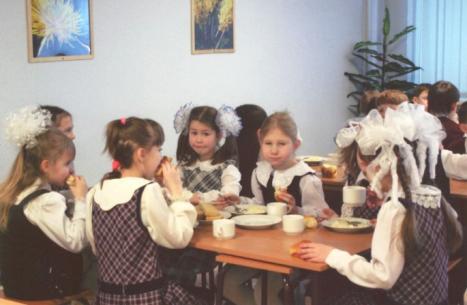 Согласование  с ТО ТУ Роспотребнадзора по РС(Я), Госветнадзором РФ по РС(Я)  перспективного меню школьного питания и ассортиментного реестра Обеспечение школьного меню микронутриентами и витаминами.Обеспечение питьевого режима. Обеспечение учащихся  горячим питанием:Среднемесячная численность питающихся  учащихся – 497 (80%)из них 100% льготников –  86Проведено проверок  школьной столовой  - 12из них родительской комиссией - 6Организация летнего отдыха детей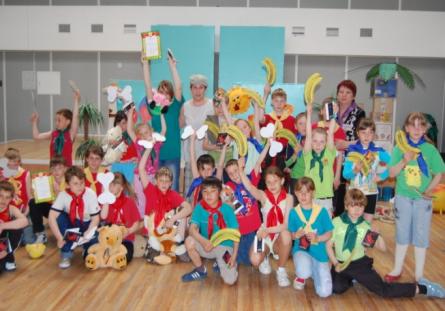 на базе школы в июне-июле работали 2 детских летних лагеря «Радуга»  (Удачнинского ГОКа) «Экстрим» (Администрации МО «Мирнинский район»всего за лето в лагерях оздоровились свыше 360 детей. 